 УВАЖАЕМЫЕ ПЕРВОКУРСНИКИ!Те, кого нет в списках на заселение в общежитие для решения вопроса проживания могут обращаться: В СЛУЖБУ ЗАСЕЛЕНИЯ СТУДЕНТОВ:  +7(981) 805 32 40). 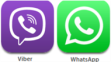 Вам предложат ближайшие к Университету и лучшие по цене варианты долгосрочного проживания в СПб (комнаты, квартиры), помогут подобрать соседей (среди 1-курсников Политеха), объяснят как доехать. Компания является партнером Университета.В ХОСТЕЛЫ (комфортное безопасное проживание с регистрацией российским и иностранным гражданам):!!! СКАЖИТЕ, ЧТО ВЫ ИЗ ПОЛИТЕХА- получите  скидку от прайса, заселение вместе со студентами Политеха и регистрацию в СПб на период проживания российским и иностранным гражданам«УЮТ» сеть хостелов (16 адресов, лучшие по соотношению цена-качество- ул. Марата, 8 и Литейный пр.,61- от 260 руб./сут.  (метро «Владимирская»- прямая ветка, ехать 20 мин.+ пешком до места 7-10 мин. Общее время в пути около 30 мин.). Душевые, санузлы, оборудованная кухня, комната отдыха со столом, телевизором и ноутбуком. Входит в стоимость: бытовая техника, в т.ч. стиральная машина, смена постельного белья, WiFi, утюг, сушилка, гладильная доска, ежедневная уборка. +7 911 169 26 95, +7 963 311 11 51, (812) 612-05-74 или https://vk.com/yutno.vsem  !!! Кодовое слово «ПОЛИТЕХ», Ф.И.О.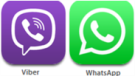 Хостел «Sunny» ул. Декабристов, д.5- от 280 руб./сут. (метро «Спасская»: с пересадкой на «Владимирской». Ехать 30 мин.+ пешком от метро до места 7-10 мин., общее время в пути около 40 мин.). Душевые, санузлы, обрудованная кухня. Входит в стоимость:  жидкое мыло, туалетная бумага, полотенца, бытовая техника, смена постельного белья, WiFi, утюг, сушилка, гладильная доска, фен, ежедневная уборка. Стиральная машина оплачивается отдельно. +7 965 005 48 12 или https://vk.com/sunnyworldhostel   !!! Кодовое слово «ПОЛИТЕХ», Ф.И.О.!!! Желающих найти варианты заселения самостоятельно, предупреждаем о необходимости доверять только надежным компаниям-арендодателям во избежание потери денег и имущества!                                                                              Администрация Студгородка